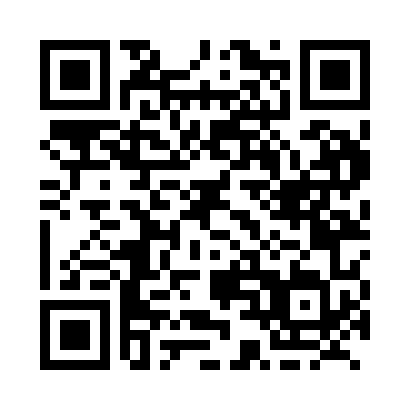 Prayer times for Brigham, Quebec, CanadaWed 1 May 2024 - Fri 31 May 2024High Latitude Method: Angle Based RulePrayer Calculation Method: Islamic Society of North AmericaAsar Calculation Method: HanafiPrayer times provided by https://www.salahtimes.comDateDayFajrSunriseDhuhrAsrMaghribIsha1Wed4:045:3912:485:497:589:342Thu4:025:3812:485:508:009:353Fri4:005:3612:485:518:019:374Sat3:585:3512:485:518:029:395Sun3:565:3412:485:528:039:416Mon3:545:3212:485:538:049:437Tue3:525:3112:485:548:069:448Wed3:515:2912:485:548:079:469Thu3:495:2812:485:558:089:4810Fri3:475:2712:485:568:099:5011Sat3:455:2612:485:568:119:5112Sun3:435:2412:485:578:129:5313Mon3:415:2312:485:588:139:5514Tue3:405:2212:485:588:149:5715Wed3:385:2112:485:598:159:5916Thu3:365:2012:486:008:1610:0017Fri3:355:1912:486:008:1710:0218Sat3:335:1812:486:018:1910:0419Sun3:315:1712:486:028:2010:0520Mon3:305:1612:486:028:2110:0721Tue3:285:1512:486:038:2210:0922Wed3:275:1412:486:048:2310:1023Thu3:255:1312:486:048:2410:1224Fri3:245:1212:486:058:2510:1425Sat3:225:1112:486:068:2610:1526Sun3:215:1112:496:068:2710:1727Mon3:205:1012:496:078:2810:1828Tue3:185:0912:496:078:2910:2029Wed3:175:0812:496:088:3010:2130Thu3:165:0812:496:088:3110:2331Fri3:155:0712:496:098:3210:24